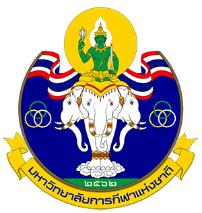 แบบฟอร์มการขอลงข้อมูลเพื่อเผยแพร่และประชาสัมพันธ์ในเว็บไซต์มหาวิทยาลัยการกีฬาแห่งชาติวันที่......... เดือน...................... พ.ศ. ...........เรื่อง  ขอลงข้อมูลเพื่อเผยแพร่และประชาสัมพันธ์ในเว็บไซต์มหาวิทยาลัยการกีฬาแห่งชาติเรียน  อธิการบดีมหาวิทยาลัยการกีฬาแห่งชาติ		ข้าพเจ้า (นาย/นาง/นางสาว) ................................ นามสกุล......................................                ตำแหน่ง....................................... สังกัด (คณะ/สำนัก/กอง/กลุ่ม)............................ มีความประสงค์ขอลง                ข้อมูลเพื่อเผยแพร่ประชาสัมพันธ์ในเว็บไซต์มหาวิทยาลัยการกีฬาแห่งชาติ โดยมีรายละเอียดดังนี้หัวข้อ/เรื่อง ..............................................................................................................................................................................................................................................................................................................................................พื้นที่ที่ต้องการลงข้อมูล หน้าหลัก					 หน้ารอง (คณะ/สำนัก/สถาบันฯ/กอง/กลุ่ม)  เกี่ยวกับมหาวิทยาลัย	 เกี่ยวกับหน่วยงาน		 สไลด์โชว์	 สไลด์โชว์	 ภารกิจ/กิจกรรม	 ภารกิจ/กิจกรรม	 ข่าวประชาสัมพันธ์	 ข่าวประชาสัมพันธ์	 ประกาศจัดซื้อจัดจ้าง	 เอกสารดาวน์โหลด	 	 อื่นๆ (โปรดระบุ) ......................................	 อื่น (โปรดระบุ) ........................................ 	3.   ITA ตัวชี้วัด........................................................	ทั้งนี้ ได้จัดทำข้อมูลเพื่อเผยแพร่และประชาสัมพันธ์ในเว็บไซต์ 	 ในรูปแบบซีดี 	หรือ   ส่งไฟล์                   ทาง e-mail : tnsu-ict@tnsu.ac.th  เรียบร้อยแล้วลงชื่อ ............................................. ผู้จัดทำข้อมูล   	         	       ลงชื่อ ............................................... ผู้รับรองข้อมูล     (………………………………………….)                                                    (…………………………………………)                                                                    ตำแหน่ง...(คณบดี/ผอ.สำนัก/ผอ.สถาบันฯ/ผอ.กอง/หรือผู้แทน).......สำหรับกองนโยบายและแผน     	         						ลงชื่อ ......................................................ผู้อนุมัติ                                    	(……………………………………………)ตำแหน่ง รองอธิการบดีมหาวิทยาลัยการกีฬาแห่งชาติ ฝ่ายแผนและพัฒนาสำหรับเจ้าหน้าที่กลุ่มเทคโนโลยีสารสนเทศและการสื่อสาร	ข้าพเจ้าได้ตรวจสอบการลงข้อมูลเรียบร้อยแล้ว ณ วันที่........................................................ลงชื่อ ............................................................ ผู้ลงข้อมูล 		ลงชื่อ .......................................................... ผู้จัดทำข้อมูล       (……………………………………...........…….)      		        (…………………………….............…………)ตำแหน่ง ...........................................................			ตำแหน่ง .................................................................     รายละเอียดข้อมูลเพื่อเผยแพร่และประชาสัมพันธ์ในเว็บไซต์มหาวิทยาลัยการกีฬาแห่งชาติหัวข้อ/เรื่อง .................................................................................................................................................รายละเอียด	...............................................................................................................................................................................................................................................................................................................................................................................................................................................................................................................................................................................................................................................................................................................................................................................................................................................................................................................................................................................................................................................................................................................................................................................................................................................................................................................................................................................................................................รูปภาพประกอบ